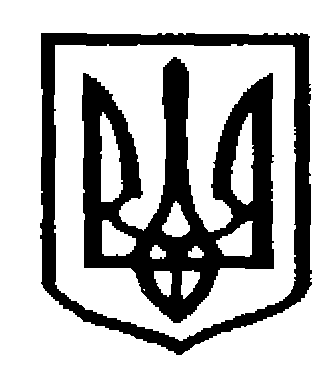 У К Р А Ї Н АЧернівецька міська радаУправління  освіти             Н А К А З13.02.2023                                                                                                   № 37Про проведення  змагання з баскетболу (3х3) в рамках міської  Гімназіади школярів  у 2022/2023 навчальному році серед збірних команд 5-х класів закладів загальної середньої освіти Чернівецької міської  територіальної громади     На виконання Закону України «Про освіту»,  наказу Міністерства освіти і науки України № 486 від 21.07.2003 року «Про систему організації фізкультурно-оздоровчої та спортивної роботи в дошкільних, загальноосвітніх, професійно-технічних та позашкільних навчальних закладах»,  наказу управління освіти від 01.09.2022 № 228 «Про проведення  міської  Гімназіади школярів  у 2022/2023 навчальному році серед збірних команд закладів загальної середньої освіти Чернівецької міської  територіальної громади», відповідно до Регламенту проведення  Гімназіади  серед учнів закладів загальної середньої освіти  Чернівецької міської територіальної громади у 2022/2023 н.р., Н А К А З У Ю :Провести змагання з баскетболу (3х3) серед учнів та учениць                     5-х класів закладів загальної середньої освіти  21.02.2023 о 10:00 на базі                ліцею № 20 (реєстрація учасників змагання: 09:40-10:00).Затвердити Регламент проведення змагань з баскетболу 3 х 3,  серед  5-х класів міської Гімназіади у 2022/2023 н.р., що додається.Проведення змагання здійснювати з урахуванням безпекової та епідемічної ситуації, з дотриманням норм законодавства. Головним суддею змагання з баскетболу призначити                    Гавлюка В.В., вчителя ліцею № 20.Головному судді змагання Гавлюку В.В.: У триденний термін після проведення змагання надати підсумковий протокол до управління освіти, Федюку Р.Ю. Провести жеребкування команд перед початком змагання з баскетболу.8.  Директорам закладів загальної середньої освіти: 1.1. Забезпечити: 8.1.1. Участь шкільних команд у змаганні з баскетболу (5-й клас хлопці/дівчата).8.1.2. Проведення інструктажів з техніки безпеки та охорони праці з керівниками, представниками та учасниками команд.8.1.3. Надання заявки від закладу освіти на участь команди у змаганні з баскетболу, при реєстрації команди (окремо хлопці/дівчата).8.2.  Допускати до змагання учнів тільки основної медичної групи.     9. Директору ліцею № 20 Томяку В.М. забезпечити присутність медичного працівника закладу на змаганні з баскетболу.10. Наказ розмістити на інформаційному сайті управління освіти.11. Контроль за виконанням цього наказу покласти на начальника відділу забезпечення якості та стратегічного розвитку ЗЗСО Руслана Федюка.Начальник Управління освіти                                          Ірина ТКАЧУК              Начальник відділу забезпеченняякості та стратегічного розвиткуЗЗСО Управління освіти                                                       Руслан ФЕДЮК